XIII Edycja Konkursu„Mistrz Gramatyki Języka Rosyjskiego 2020”XIII Edycja Konkursu„Mistrz Gramatyki Języka Rosyjskiego 2020”ORGANIZATOR:PATRONAT:Prezydent MiastaBiałegostoku        Uniwersytet      w BiałymstokuRegulamin konkursuZespół Szkół Ogólnokształcących i Technicznych w Białymstoku przy ul. Antoniuk Fabryczny 1 organizuje XIII Edycję Konkursu „Mistrz Gramatyki Języka Rosyjskiego 2020”. Konkurs przeznaczony jest dla uczniów szkół podstawowych       (kl. VII i VIII) i ponadpodstawowych województwa podlaskiego, pragnących sprawdzić swój stopień znajomości zasad gramatyki języka rosyjskiego oraz zmierzyć się w zawodach z rówieśnikami      z innych szkół.Koordynatorem konkursu jest: p. Anna Targońska.Celem konkursu jest promocja języka rosyjskiego wśród uczniów szkół podstawowych i ponadgimnazjalnych.Prawo do udziału w konkursie przysługuje uczniom wytypowanym przez nauczycieli języka rosyjskiego w danej szkole po uprzednio zorganizowanym etapie szkolnym (nie więcej niż 4 osoby z jednej szkoły).Organizator przesyła propozycję testu na eliminacje szkolne.Każdy uczestnik zobowiązany jest do wypełnienia ankiety uczestnika (w załączeniu)       i odesłania jej w wymaganym regulaminem terminie.Uczestnictwo w konkursie jest dobrowolne i bezpłatne.Uczestnicy powinni posiadać ze sobą dokument potwierdzający ich dane osobowe.Konkurs jest jednostopniowy.Zasady przebiegu konkursuKonkurs ma formę testu sprawdzającego znajomość struktur gramatycznych języka rosyjskiego na poziomie podstawowym i rozszerzonym. W teście mogą pojawić się zadania wielokrotnego wyboru, uzupełnianie luk, tłumaczenia zdań itp. Na napisanie testu uczniowie będą mieli 80 minut. Przy ocenie będzie brana pod uwagę pełna poprawność gramatyczna i ortograficzna.Konkurs odbędzie się dnia.12.03.2020 o godz.11.00 w Zespole Szkół Ogólnokształcących i Technicznych w Białymstoku przy ul. Antoniuk Fabryczny 1.Ankiety uczestników konkursu należy odesłać do dnia 29.02.2020 roku.Również do dnia 29 lutego należy przysłać drogą mailową zgodę na wykorzystanie wizerunku oraz danych osobowych uczestnika konkursu.Ankiety i zgody prosimy odsyłać na adres zsoitbialystok@wp.pl  lub  anna-targonska@wp.plZwycięzcą konkursu zostaje uczestnik, który otrzyma największą ilość punktów w swoim typie szkoły.Wszelkie kwestie sporne dotyczące testu, błędów czy punktacji rozstrzyga jury konkursu.Uczestnicy otrzymają dyplomy, a zwycięzcy atrakcyjne nagrody rzeczowe.W skład komisji sprawdzającej będą wchodzić nauczyciele rusycyści z białostockich szkół. O terminie i sposobie wręczania nagród uczestnicy i ich opiekunowie zostaną poinformowani w dniu konkursu tj.       12 marca 2020 roku.Pytania i sugestie dotyczące konkursu można kierować na adres e-mail:  anna-targonska@wp.plOrganizatorzy zastrzegają sobie możliwość zmian w regulaminie i przebiegu konkursu.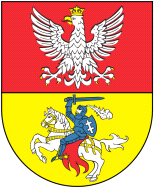 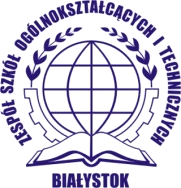 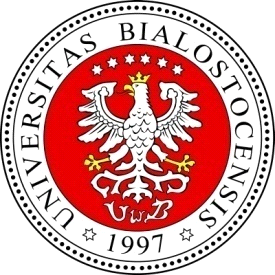 